ПРОЕКТ
КРАСНОЯРСКИЙ  КРАЙ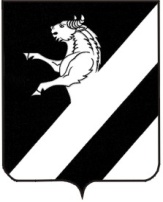 АЧИНСКИЙ РАЙОНПРИЧУЛЫМСКИЙ СЕЛЬСКИЙ СОВЕТ ДЕПУТАТОВРЕШЕНИЕО внесении изменений и дополнений в Устав Причулымского сельсовета Ачинского района Красноярского краяВ целях приведения Устава Причулымского сельсовета Ачинского района Красноярского края в соответствие с требованиями Федерального закона от 06.10.2003 № 131-ФЗ «Об общих принципах организации местного самоуправления в Российской Федерации», руководствуясь статьями 20, 24 Устава Причулымского сельсовета Ачинского района Красноярского края, Причулымский сельский Совет депутатов РЕШИЛ:1. Внести в Устав Причулымского сельсовета Ачинского района Красноярского края следующие изменения:1.1. дополнить статьей 3.1. следующего содержания:«Статья 3.1. Содержание правил благоустройства территории сельсовета1. Правила благоустройства территории сельсовета утверждаются Причулымским сельским Советом депутатов.2. Правила благоустройства территории сельсовета могут регулировать вопросы:1) содержания территорий общего пользования и порядка пользования такими территориями;2) внешнего вида фасадов и ограждающих конструкций зданий, строений, сооружений;3) проектирования, размещения, содержания и восстановления элементов благоустройства, в том числе после проведения земляных работ;4) организации освещения территории сельсовета, включая архитектурную подсветку зданий, строений, сооружений;5) организации озеленения территории сельсовета, включая порядок создания, содержания, восстановления и охраны расположенных в границах населенных пунктов газонов, цветников и иных территорий, занятых травянистыми растениями;6) размещения информации на территории сельсовета, в том числе установки указателей с наименованиями улиц и номерами домов, вывесок;7) размещения и содержания детских и спортивных площадок, площадок для выгула животных, парковок (парковочных мест), малых архитектурных форм;8) организации пешеходных коммуникаций, в том числе тротуаров, аллей, дорожек, тропинок;9) обустройства территории сельсовета в целях обеспечения беспрепятственного передвижения по указанной территории инвалидов и других маломобильных групп населения;10) уборки территории сельсовета, в том числе в зимний период;11) организации стоков ливневых вод;12) порядка проведения земляных работ;13) участия, в том числе финансового, собственников и (или) иных законных владельцев зданий, строений, сооружений, земельных участков (за исключением собственников и (или) иных законных владельцев помещений в многоквартирных домах, земельные участки под которыми не образованы или образованы по границам таких домов) в содержании прилегающих территорий;14) определения границ прилегающих территорий в соответствии с порядком, установленным законом субъекта Российской Федерации;15) праздничного оформления территории сельсовета;16) порядка участия граждан и организаций в реализации мероприятий по благоустройству территории сельсовета;17) осуществления контроля за соблюдением правил благоустройства территории сельсовета.»;1.2. пункт 7 статьи 4 изложить в следующей редакции:«7. Муниципальные нормативные правовые акты, затрагивающие права, свободы и обязанности человека и гражданина, устанавливающие правовой статус организаций, учредителем которых выступает муниципальное образование, а также соглашения, заключаемые между органами местного самоуправления, вступают в силу после их официального опубликования в порядке, предусмотренном пунктом 8 настоящей статьи.»;1.3. в статье 7:- подпункт 12 пункта 1 исключить;- подпункт 20 пункта 1 изложить в следующей редакции:«20) утверждение правил благоустройства территории сельсовета, осуществление контроля за их соблюдением, организация благоустройства территории сельсовета в соответствии с указанными правилами;»;1.4. пункт 1 статьи 7.1 дополнить подпунктом 18 следующего содержания:«18) оказание содействия развитию физической культуры и спорта инвалидов, лиц с ограниченными возможностями здоровья, адаптивной физической культуры и адаптивного спорта.»;1.5. статью 11 дополнить пунктом 1.1 следующего содержания:«1.1. Глава сельсовета осуществляет свои полномочия на постоянной основе.»;	1.6. подпункт 11 пункта 1 статьи 13 изложить в следующей редакции:«11) преобразования сельсовета, осуществляемого в соответствии с частями 3, 5, 7.2 статьи 13 Федерального закона от 06.10.2003 № 131-ФЗ «Об общих принципах организации местного самоуправления в Российской Федерации», а также в случае упразднения сельсовета;»;1.7. пункт 4 статьи 17 изложить в следующей редакции:«4. Нормативные правовые акты Главы сельсовета, затрагивающие права, свободы и обязанности человека и гражданина, устанавливающие правовой статус организаций, учредителем которых выступает муниципальное образование, а также соглашения, заключаемые между органами местного самоуправления, вступают в силу после их официального опубликования.»;1.8. подпункт 4 пункта 1 статьи 19 изложить в следующей редакции:«4) преобразования сельсовета, осуществляемого в соответствии с частями 3, 5, 7.2 статьи 13 Федерального закона от 06.10.2003 № 131-ФЗ «Об общих принципах организации местного самоуправления в Российской Федерации», а также в случае упразднения сельсовета;»;	1.9. в статье 20:- подпункт 4 пункта 1 изложить в следующей редакции:«4) утверждение стратегии социально-экономического развития сельсовета;»;- пункт 1 дополнить подпунктом 13 следующего содержания: «13)  утверждение правил благоустройства территории сельсовета.»1.10. в пункте 6 статьи 24 слова «гражданина, вступают» заменить словами «гражданина, устанавливающие правовой статус организаций, учредителем которых выступает муниципальное образование, а также соглашения, заключаемые между органами местного самоуправления, вступают»; 	1.11. пункт 7 статьи 25 изложить в следующей редакции:«7. Депутат должен соблюдать ограничения, запреты, исполнять обязанности, установленные Федеральным законом от 25.12.2008 № 273-ФЗ «О противодействии коррупции» и другими федеральными законами.»;1.12. подпункт 3 пункта 1 статьи 33 изложить в следующей редакции:«3) разрабатывает стратегию социально-экономического развития сельсовета;»;1.13. в статье 41:- в названии статьи после слов «Публичные слушания» дополнить словами «, общественные обсуждения»;- пункт 2 изложить в следующей редакции:«2. На публичные слушания должны выноситься:1) проект Устава сельсовета, а также проект муниципального нормативного правового акта о внесении изменений и дополнений в данный Устав, кроме случаев, когда в Устав сельсовета вносятся изменения в форме точного воспроизведения положений Конституции Российской Федерации, федеральных законов, конституции (устава) или законов субъекта Российской Федерации в целях приведения данного Устава в соответствие с этими нормативными правовыми актами;2) проект местного бюджета и отчет о его исполнении;3) проект стратегии социально-экономического развития сельсовета;4) проекты правил землепользования и застройки, проекты планировки территорий и проекты межевания территорий, за исключением случаев, предусмотренных Градостроительным кодексом Российской Федерации, проекты правил благоустройства территорий, а также вопросы предоставления разрешений на условно разрешенный вид использования земельных участков и объектов капитального строительства, вопросы отклонения от предельных параметров разрешенного строительства, реконструкции объектов капитального строительства, вопросы изменения одного вида разрешенного использования земельных участков и объектов капитального строительства на другой вид такого использования при отсутствии утвержденных правил землепользования и застройки;5) вопросы о преобразовании сельсовета, за исключением случаев, если в соответствии со статьей 13 Федерального закона от 06.10.2003 № 131-ФЗ «Об общих принципах организации местного самоуправления в Российской Федерации» для преобразования муниципального образования требуется получение согласия населения муниципального образования, выраженного путем голосования либо на сходах граждан.»;- дополнить пунктом 2.1. следующего содержания:«2.1. По проектам генеральных планов, проектам правил землепользования и застройки, проектам планировки территории, проектам межевания территории, проектам правил благоустройства территорий, проектам, предусматривающим внесение изменений в один из указанных утвержденных документов, проектам решений о предоставлении разрешения на условно разрешенный вид использования земельного участка или объекта капитального строительства, проектам решений о предоставлении разрешения на отклонение от предельных параметров разрешенного строительства, реконструкции объектов капитального строительства, вопросам изменения одного вида разрешенного использования земельных участков и объектов капитального строительства на другой вид такого использования при отсутствии утвержденных правил землепользования и застройки проводятся общественные обсуждения или публичные слушания, порядок организации и проведения которых определяется настоящим Уставом и решением сельского Совета депутатов с учетом положений законодательства о градостроительной деятельности.»;	1.14. статью 52.2 изложить в следующей редакции:«Статья 52.2. Пенсионное обеспечение лиц, замещающих муниципальные должности на постоянной основе. 1. Лица, замещавшие муниципальные должности на постоянной основе не менее шести лет и получавшие денежное вознаграждение за счет средств местного бюджета, прекратившие исполнение полномочий (в том числе досрочно), имеют право на пенсию за выслугу лет, устанавливаемую к страховой пенсии по старости (инвалидности), назначенной в соответствии с Федеральным законом от 28.12.2013 № 400-ФЗ «О страховых пенсиях», либо к пенсии, досрочно назначенной в соответствии с Законом Российской Федерации от 19.04.1991 № 1032-1 «О занятости населения в Российской Федерации» (далее - страховая пенсия по старости (инвалидности)», а также к пенсии по государственному пенсионному обеспечению, назначенной в соответствии с подпунктами 2 и 4 пункта 1 статьи 4 Федерального закона от 15.12.2001 № 166-ФЗ «О государственном пенсионном обеспечении в Российской Федерации».2. Перечень оснований, по которым право на пенсию за  выслугу лет не устанавливается, определяется пунктом 2 статьи 8 Закона Красноярского края от 26.06.2008 № 6-1832 «О гарантиях осуществления полномочий депутата, члена выборного органа местного самоуправления, выборного должностного лица местного самоуправления в Красноярском крае». 3. Пенсия за выслугу лет, выплачиваемая за счет средств местного бюджета, устанавливается в таком размере, чтобы сумма страховой пенсии по старости (инвалидности), фиксированной выплаты к страховой пенсии, повышений фиксированной выплаты к страховой пенсии, установленных в соответствии с Федеральным законом от 28.12.2013 № 400-ФЗ «О страховых пенсиях», пенсии по государственному пенсионному обеспечению (государственной пенсии) и пенсии за выслугу лет составляла 45 процентов ежемесячного денежного вознаграждения, с учетом районного коэффициента и процентной надбавки к заработной плате за стаж работы в районах Крайнего Севера и приравненных к ним местностях, в иных местностях края с особыми климатическими условиями, при наличии срока исполнения полномочий по муниципальной должности шесть лет. Размер пенсии за выслугу лет увеличивается на четыре процента ежемесячного денежного вознаграждения за каждый последующий год исполнения полномочий по муниципальной должности, при этом сумма страховой пенсии по старости (инвалидности), фиксированной выплаты к страховой пенсии, повышений фиксированной выплаты к страховой пенсии, пенсии по государственному пенсионному обеспечению и пенсии за выслугу лет не может превышать 75 процентов ежемесячного денежного вознаграждения с учетом районного коэффициента и процентной надбавки к заработной плате за стаж работы в районах Крайнего Севера и приравненных к ним местностях, в иных местностях края с особыми климатическими условиями.3.1. При определении размера пенсии за выслугу лет в порядке, установленном настоящей статьей, не учитываются суммы, предусмотренные пунктом 3 статьи 14 Федерального закона от 15.12.2001 № 166-ФЗ «О государственном пенсионном обеспечении в Российской Федерации».4. Размер пенсии за выслугу лет исчисляется исходя из денежного вознаграждения по соответствующей должности на момент назначения пенсии. 5. Увеличение месячного денежного вознаграждения по муниципальной должности, занимаемой на день прекращения полномочий, является основанием для перерасчета пенсии за выслугу лет. Размер пенсии за выслугу лет пересчитывается также при изменении размера страховой пенсии по старости (инвалидности), фиксированной выплаты к страховой пенсии, повышений фиксированной выплаты к страховой пенсии, пенсии по государственному пенсионному обеспечению, с учетом которых установлена пенсия за выслугу лет.6. Порядок назначения пенсии за выслугу лет устанавливается в соответствии с пунктом 6 статьи 8 Закона Красноярского края от 26.06.2008 № 6-1832 «О гарантиях осуществления полномочий депутата, члена выборного органа местного самоуправления, выборного должностного лица местного самоуправления в Красноярском крае».7. В случае отсутствия необходимого срока исполнения полномочий для установления пенсии за выслугу лет по основаниям, установленным статьей 8 Закона края, лицо, замещавшее муниципальную должность и имеющее по совокупности стаж муниципальной службы, минимальная продолжительность которого для назначения пенсии за выслугу лет в соответствующем году определяется согласно приложению к Федеральному закону от 15.12.2001 № 166-ФЗ «О государственном пенсионном обеспечении в Российской Федерации», имеет право на назначение пенсии за выслугу лет в порядке и размере, предусмотренных муниципальным правовым актом Совета депутатов для назначения пенсии за выслугу лет муниципальным служащим.8. Лица, замещавшие выборные муниципальные должности и прекратившие исполнение полномочий до 01.08.2008 года имеют право на назначение им пенсии за выслугу лет на условиях, установленных статьей 8  Закона Красноярского края от 26.06.2008 № 6-1832 «О гарантиях осуществления полномочий депутата, члена выборного органа местного самоуправления, выборного должностного лица местного самоуправления в Красноярском крае», в соответствии с настоящим Уставом, с момента обращения в соответствующий орган местного самоуправления.9. Периоды исполнения полномочий по замещаемым муниципальным должностям для назначения пенсии за выслугу лет  включают периоды замещения должностей:1) председателей исполкомов районных, городских, районных в городах, поселковых и сельских Советов народных депутатов (Советов депутатов трудящихся) - до 31 декабря 1991 года или до окончания сроков их полномочий;2) назначенных глав местных администраций - до 31 декабря 1996 года;3) выборных должностей в органах местного самоуправления - со 2 августа 1991 года.»;	1.15. в статье 62:-  в пункте 4 после слов «в соответствии с настоящим Уставом» дополнить слова «, кроме случаев, когда в Устав сельсовета вносятся изменения в форме точного воспроизведения положений Конституции Российской Федерации, федеральных законов, Устава или законов субъекта Российской Федерации в целях приведения Устава в соответствие с этими нормативными правовыми актами.»;- пункт 5 изложить в следующей редакции:«5. Изменения и дополнения, внесенные в Устав и изменяющие структуру органов местного самоуправления, разграничение полномочий между органами местного самоуправления (за исключением случаев приведения Устава в соответствие с федеральными законами, а также изменения полномочий, срока полномочий, порядка избрания выборных должностных лиц местного самоуправления), вступают в силу после истечения срока полномочий Совета депутатов.»;1.16. статью 64 Устава дополнить пунктом 5 в следующей редакции:5. Положения подпунктов 13, 14 пункта 2 статьи 3.1. настоящего Устава в редакции решения Причулымского сельского Совета депутатов от 00.00.2018 № 00-00Р «О внесении изменений и дополнений в Устав Причулымского сельсовета Ачинского района Красноярского края» вступают в силу с 28.06.2018 года.».2. Поручить Главе Причулымского сельсовета направить настоящее решение на государственную регистрацию в течение 15 дней со дня его принятия.3. Контроль за исполнением Решения возложить на Главу Причулымского сельсовета Ачинского района Красноярского края4. Настоящее решение вступает в силу в день, следующий за днем его официального опубликования в информационном листе «Причулымский вестник», осуществляемого при наличии государственной регистрации. 00.00.2018               п. Причулымский          № 00-00РПредседатель Причулымского сельского Совета депутатов                                          _____________________О.Г.Дражник«____»________________2018 г.Глава Причулымского сельсовета                     ___________________Т.И.Осипова        «___»______________2018 г.                         